                                                                                                Obec Trnovec nad Váhom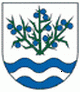 Materiál č. 3 na 8. zasadnutie Obecného zastupiteľstva v Trnovci nad Váhom dňa 07.09. 2015K bodu programu 4:„Pomenovanie ulíc a prečíslovanie domov v obci Trnovec nad Váhom“1. Dôvodová správaDôvodová správa k materiálu č. 3 na 8. zasadnutie OZ v Trnovci nad Váhom Na základe zákona 369/1990 Zb. o obecnom zriadení §2b, Obec určuje a mení nariadením názvy ulíc a iných verejných priestranstiev a §2c, Obec určuje stavbám súpisné a orientačné číslo, vedie evidenciu súpisných čísiel a evidenciu orientačných čísiel a udržiava ju v súlade so skutočným stavom.Obecné zastupiteľstvo v Trnovci nad Váhom v zmysle § 11 ods. 4 bod g) zákona SNR č. 369/1990 Zb. o obecnom zriadení v znení zákona č. 612/2002 Z. z. a vyhlášky Ministerstva vnútra SR č. 31/2003, ktorou sa ustanovujú podrobnosti o označovaní ulíc a iných verejných priestranstiev a o číslovaní stavieb na svojom zasadnutí dňa 31.5.2004 uznesením č. 13/OZ-2004 bod II písm. d) schválilo VZN č. 4/2004 o označovaní ulíc na území obce Trnovec nad Váhom s účinnosťou od 01.07.2004.Fyzické označenie ulíc tabuľami bolo prevedené, avšak z technických príčin administratívne spracovanie  nebolo vykonané z dôvodu zmeny vyhlášky č. 31/2003 z 30.1. 2003, ktorá nariaďovala určiť orientačné a súpisné čísla budov. Orientačné čísla budov neboli pridelené a preto nedošlo k vykonateľnosti VZN č.4/2004 o označovaní ulíc, nakoľko systém Oddelenia dokladov danú zmenu nevedel zaevidovať. Problém s číslovaním naďalej pretrváva, nakoľko súčasný stav nie je v súlade so zákonom, čo bude potrebné riešiť.Od posledného prečíslovania domov v obci, ktoré bolo prevedené v sedemdesiatych rokoch, bolo veľa zmien a čísla domov sú neprehľadne rozhádzané po celej obci. V tom období boli v obci súpisné čísla domov od 1 do 850. Odvtedy v obci prebehla výstavba nových domov, ktorým boli priebežne prideľované súpisné čísla, t.č. je posledné súpisné číslo 1022. Čísla domov nie sú chronologicky za sebou, čo značne komplikuje orientáciu v obci domácim aj cudzím občanom.Pre sprehľadnenie a zjednodušenie života občanov je nutné administratívne doriešenie a zabezpečenie označenia ulíc a iných verejných priestranstiev a číslovanie budov. Bude nutné pouvažovať nad vykonaním kompletného prečíslovania existujúcich stavieb. Kompletné prečíslovanie stavieb by pomohlo pre lepšiu orientáciu jednotiek záchrannej služby prvej pomoci, hasičov, bezpečnostných zložiek a vyššej bezpečnosti obyvateľov.Úlohy a povinnosti obce a občanov:Úlohy obce:Vypracovať VZN, resp. aktualizácia a zmena existujúceho VZN č.4/2004 o označovaní ulícAdministratívne pripraviť podklady ( nahrať do evidencie názvy ulíc, súp. a orient. čísla)Spolupracovať s OR PZ EOVyhotoviť zoznam, pripraviť a vytlačiť oznámenia pre CROVyhotovenie tabuliek so súpisnými číslami, ktoré sa vyhotovujú na náklady obce, stavebník ich obdrží bez náhradyVyhotovenie tabuľky s orientačným číslom, ktoré budú vyhotovené na náklady obcePovinnosti občana:Pripevnenie tabuliek súpisných a orientačných čísiel na vlastné nákladyPožiadať o vyhotovenie Elektronickej identifikačnej karty (eID) – na základe zákona č. 224/2006 o občianskych preukazoch, podľa §7 ods. 2 je vydanie eID karty (OP) bezplatné Fyzické a právnické osoby budú musieť ohlásiť zmenu adresy všade tam, kde to museli uvádzať pri vybavovaní úradných záležitostí: napr. na živnostenskom úrade, obchodný register, v poisťovniach, na daňovom úrade, fakturačných adresách rôznych spoločností, v banke, u telefonického operátora, u zamestnávateľa a pod.